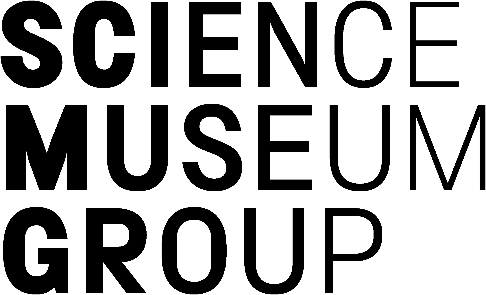 VOLUNTEER APPLICATION FORMThank you for choosing to volunteer with us. At SMG we take our data protection obligations seriously.  The data you have provided will be handled securely and in accordance with the law.  We will only use this information in respect of your application to volunteer with us.  You can find out more about how we handle personal data in our Data Protection Notice [sciencemuseumgroup.org.uk/privacy-policy]. Name:Role Applied For:Address:Email:Contact Number:Why Do You Want to Volunteer With Us? Where Did You Hear About This Role?Permission to Volunteer:I require permission to volunteer in the UK:	Yes/No I have/will have a visa that allows me to volunteer in the UK:	Yes/No/NA	If yes, please provide visa expiry date:Signature:	Date: